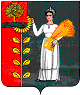                                            ПОСТАНОВЛЕНИЕАдминистрации сельского поселения Среднематренский сельсовет Добринского муниципального района Липецкой области  Российской Федерации20.05.2014г.                        с. Средняя Матренка                             №20Об отмене постановления № 12 от 18.02.2013г. «Об утверждении административного регламента по предоставлению муниципальной услуги «Регистрация и снятие с регистрационного учета по месту жительства граждан»Рассмотрев обращение главы администрации сельского поселения Среднематренский сельсовет, руководствуясь статьей 4 281-ФЗ «О внесении изменений в отдельные законодательные акты Российской Федерации», администрация сельского поселения Среднематренский сельсоветПОСТАНОВЛЯЕТ:1.Отменить постановление № 12 от 18.02.2013г. «Об утверждении административного регламента по предоставлению муниципальной услуги «Регистрация и снятие с регистрационного учета по месту жительства граждан»2. Настоящее постановление вступает в силу со дня его официального обнародования.3. Контроль за настоящим постановлением оставляю за собой.Глава администрациисельского поселения Среднематренский сельсовет                                         Гущина Н.А.    